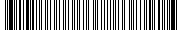 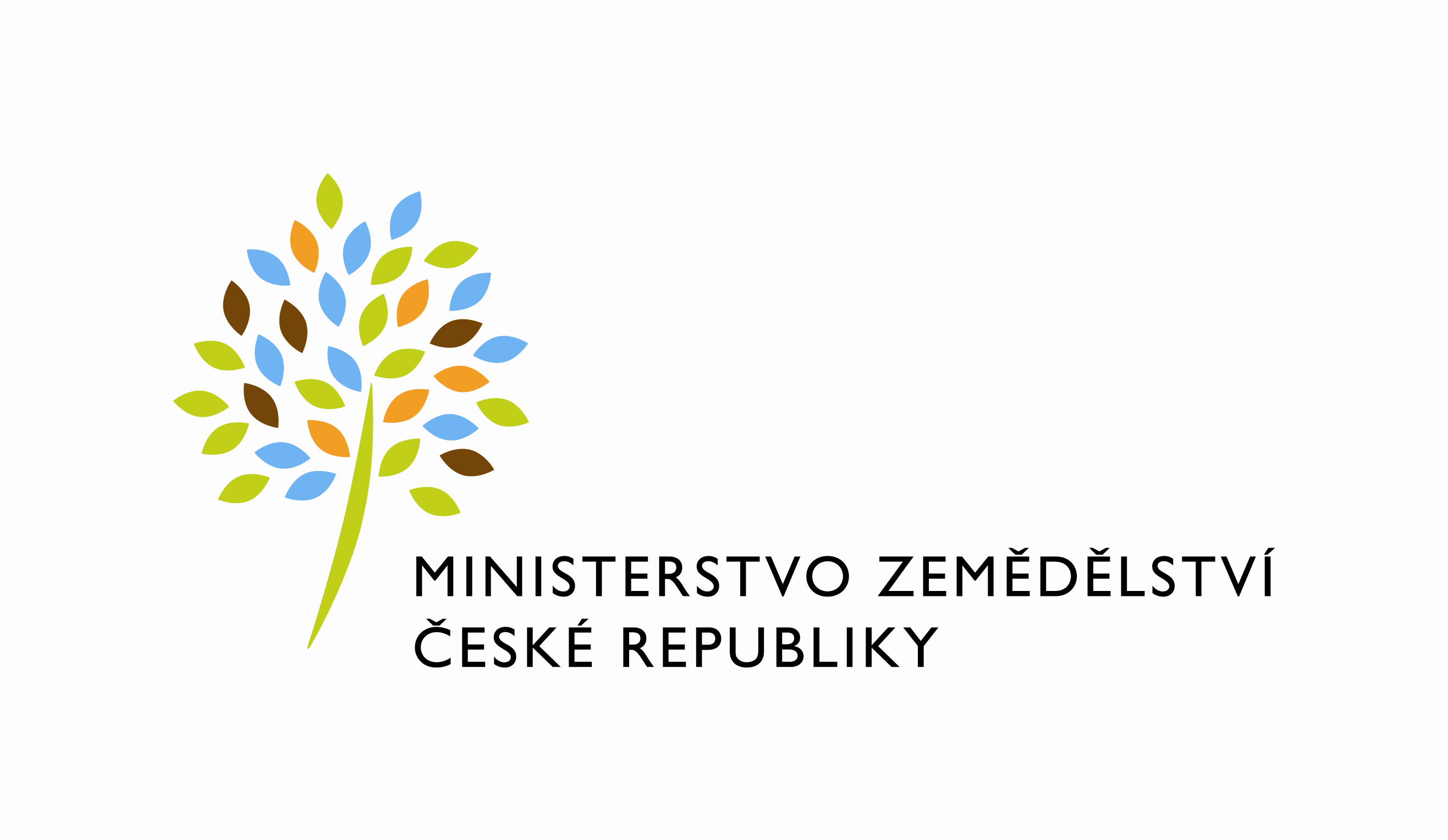  Požadavek na změnu (RfC) Z34105a – věcné zadáníZákladní informaceStručný popis a odůvodnění požadavkuPopis požadavkuCílem požadavku je provedení analýzy a předání návrhu řešení pro integraci Informačního systému národních dotací (ISND) a informačního systému Ministerstva financí (MF) Zjednodušená evidence dotací (RIS ZED). Úprava je požadována na základě novely zákona č. 218/2000 Sb., o rozpočtových pravidlech, ve znění p.p. (zákon č. 484/2020 Sb.), která s účinností od 1.1.2022 zavedla povinnost evidovat všechny neinvestiční dotace (a všechny investiční a neinvestiční dotace, na něž se nevztahuje vyhláška k programovému financování) v režimu zjednodušené evidence. Odůvodnění požadované změny (změny právních předpisů, přínosy)Rizika nerealizacePodrobný popis požadavkuCílem požadavku je provedení analýzy a předání návrhu řešení pro integraci Informačního systému národních dotací (ISND) a informačního systému Ministerstva financí Zjednodušená evidence dotací (RIS ZED). Úprava je požadována na základě novely zákona č. 218/2000 Sb., o rozpočtových pravidlech, ve znění p.p. (zákon č. 484/2020 Sb.), která s účinností od 1.1.2022 zavedla povinnost evidovat všechny neinvestiční dotace (a všechny investiční a neinvestiční dotace, na něž se nevztahuje vyhláška k programovému financování) v režimu zjednodušené evidence. RIS ZED je součástí rozpočtového informačního systému programového financování (RISPF), jehož prostřednictvím budou nově údaje z RIS ZED předáváno přímo do IS CEDR (IS RED). Kromě výše uvedeného je v RIS ZED nutno evidovat všechny výdaje financované z Národního plánu obnovy, v případě MZe a ISND se jedná o DP B. (v rámci BDI) a DP Z.35.Analýza pokryje integraci všech aktuálně administrovaných DP v ISND, tedy všech lesnických DP (včetně §§ lesního zákona – Z24, Z26, Z35 a Z37, genofond lesních dřevin DP N. a akreditované poradenství DP P.) a dále DP 6 (genetické zdroje). Samotná realizace integrace pro uvedené DP pak bude záviset na rozhodnutí garanta jednotlivých DPV RIS ZED byly za garanty lesnických DP a DP 6 zaevidovány programy a agregační akce, názvy a identifikaci těchto programů a agregačních akcí založených v RIS ZED přikládáme v rámci příloh. Do RIS ZED budou přenášeny údaje o jednotlivých akcích (=žádostech) a získáván identifikátor akce, a to pravděpodobně po vydání rozhodnutí. Atributy akce evidované v ZED jsou uvedeny v § 14 odst. 4 písm. a) až e) rozpočtových pravidel. Podle metodiky k ZED by kromě těchto atributů měl být rovněž do ZED předáván stejnopis rozhodnutí o poskytnutí dotace (podpory).Pro předávání akcí prostřednictvím rozhraní je v rámci RIS ZED zprovozněno automatizované rozhraní (podle informací z MF od 1.1.2022 v pilotním provozu). Specifikace rozhraní je popsána v Technickém manuálu RIS ZED, který přikládáme v rámci příloh.Doplňující informace: V informacích od MF je uveden text níže, měli bychom zjistit pověřenou osobu IISSP (státní pokladna):Pro zajištění provozu automatizovaného rozhraní využívá RIS ZED společnou infrastrukturu s prostředím IISSP a platí pro něj tedy i stejná pravidla. Ty zahrnují i autentizaci přistupujícího klienta, který se musí prokázat Technickým uživatelem. Registraci Technického uživatele provádí Pověřená osoba IISSP v Portálové aplikaci pro Pověřené osoby. Pro registraci Technického uživatele je vyžadováno vyplnění jména kontaktní osoby, jejích kontaktních údajů a zejména veřejné části komerčního certifikátu, kterým se bude přistupující systém prokazovat při autentizaci přístupu k automatizovanému rozhraní.Smyslem integrace je kromě plnění povinnosti evidence poskytnutých podpor získávání identifikátorů akcí (sloužících pravděpodobně k identifikaci akce ve státní pokladně). Identifikátor akce bude mít následující strukturu:xxxPodle dosud získaných informací by identifikátor měl propojit akci se státní podkladnou prostřednictvím jeho zavedení do rozpočtu, případně rezervace ve státní podkladně. Identifikátor by tedy měl být součástí rozpočtové skladby. Finální potvrzení tohoto přístupu sdělíme dodavateli, jakmile jej budeme mít z Ministerstva financí k dispozici. Aktuálně rovněž není zřejmé, zda RIS ZED (a jeho rozhraní) umožňuje předávat dokumenty rozhodnutí a nebyla vyjasněna otázka formátu předávaných rozhodnutí. Dopady na IS MZe(V případě předpokládaných či možných dopadů změny na infrastrukturu nebo na bezpečnost je třeba si vyžádat stanovisko relevantních specialistů, tj. provozního, bezpečnostního garanta, příp. architekta.).Na provoz a infrastrukturuBez dopaduNa bezpečnostBez dopaduNa součinnost s dalšími systémyBez dopaduPožadavky na součinnost AgriBus(Pokud existují požadavky na součinnost Agribus, uveďte specifikaci služby ve formě strukturovaného požadavku (request) a odpovědi (response) s vyznačenou změnou.)NePožadavek na podporu provozu naimplementované změny(Uveďte, zda zařadit změnu do stávající provozní smlouvy, konkrétní požadavky na požadované služby, SLA.)NePožadavek na úpravu dohledového nástroje(Uveďte, zda a jakým způsobem je požadována úprava dohledových nástrojů.)Požadavek na dokumentaciV připojeném souboru je uveden rozsah vybrané technické dokumentace – otevřete dvojklikem:    xxxDohledové scénáře jsou požadovány, pokud Dodavatel potvrdí dopad na dohledové scénáře/nástroj. U dokumentů, které již existují, se má za to, že je požadována jejich aktualizace. Pokud se požaduje zpracování nového dokumentu namísto aktualizace stávajícího, uveďte toto explicitně za názvem daného dokumentu, např. „Uživatelská příručka – nový“.Provozně-technická dokumentace bude zpracována dle vzorového dokumentu, který je připojen – otevřete dvojklikem:     xxx  Akceptační kritériaPlnění v rámci požadavku na změnu bude akceptováno, jestliže budou akceptovány dokumenty uvedené v tabulce výše v bodu 5, budou předloženy podepsané protokoly o uživatelském testování a splněna případná další kritéria uvedená v tomto bodu. Základní milníkyPřílohy xxxPodpisová doložkaB – nabídkA řešení k požadavku Z34105Návrh konceptu technického řešení  Viz část A tohoto RfC, body 2 a 3Uživatelské a licenční zajištění pro ObjednateleV souladu s podmínkami smlouvy č. 679-2019-11150.Dopady do systémů MZeNa provoz a infrastrukturuBez dopadu(Pozn.: V případě, že má změna dopady na síťovou infrastrukturu, doplňte tabulku v připojeném souboru - otevřete dvojklikem.)   xxx  Na bezpečnostNávrh řešení musí být v souladu se všemi požadavky v aktuální verzi Směrnice systémové bezpečnosti MZe. Upřesnění požadavků směrnice ve vztahu k tomuto RfC:Na součinnost s dalšími systémyBez dopaduNa součinnost AgriBusBez dopaduNa dohledové nástroje/scénářeBez dopaduOstatní dopadyBez dopadu(Pozn.: Pokud má požadavek dopady do dalších požadavků MZe, uveďte je také v tomto bodu.)Požadavky na součinnost Objednatele a třetích stran(Pozn.: K popisu požadavku uveďte etapu, kdy bude součinnost vyžadována.)Harmonogram plnění(*) Upozornění: Uvedený harmonogram je platný v případě, že Dodavatel obdrží objednávku do 12.05.2022. V případě pozdějšího data objednání si Dodavatel vyhrazuje právo na úpravu harmonogramu v závislosti na aktuálním vytížení kapacit daného realizačního týmu Dodavatele či stanovení priorit ze strany Objednatele.Pracnost a cenová nabídka navrhovaného řešenívčetně vymezení počtu člověkodnů nebo jejich částí, které na provedení poptávaného plnění budou spotřebovány(Pozn.: MD – člověkoden, MJ – měrná jednotka, např. počet kusů)PřílohyPodpisová doložkaC – Schválení realizace požadavku Z34105Specifikace plněníPožadované plnění je specifikováno v části A a B tohoto RfC. Dle části B bod 3.2 jsou pro realizaci příslušných bezpečnostních opatření požadovány následující změny:Uživatelské a licenční zajištění pro Objednatele (je-li relevantní):Požadavek na součinnost(V případě, že má změnový požadavek dopad na napojení na SIEM, PIM nebo Management zranitelnosti dle bodu 1, uveďte také požadovanou součinnost Oddělení kybernetické bezpečnosti.)Harmonogram realizacePracnost a cenová nabídka navrhovaného řešenívčetně vymezení počtu člověkodnů nebo jejich částí, které na provedení poptávaného plnění budou spotřebovány(Pozn.: MD – člověkoden, MJ – měrná jednotka, např. počet kusů)PosouzeníBezpečnostní garant, provozní garant a architekt potvrzují svým podpisem za oblast, kterou garantují, správnost specifikace plnění dle bodu 1 a její soulad s předpisy a standardy MZe a doporučují změnu k realizaci. (Pozn.: RfC se zpravidla předkládá k posouzení Bezpečnostnímu garantovi, Provoznímu garantovi, Architektovi, a to podle předpokládaných dopadů změnového požadavku na bezpečnost, provoz, příp. architekturu. Koordinátor změny rozhodne, od koho vyžádat posouzení dle konkrétního případu změnového požadavku.)SchváleníSvým podpisem potvrzuje požadavek na realizaci změny:(Pozn.: Oprávněná osoba se uvede v případě, že je uvedena ve smlouvě.)VysvětlivkyID PK MZe:061Název změny:ANALÝZA – Integrace ISND s RIS ZEDANALÝZA – Integrace ISND s RIS ZEDANALÝZA – Integrace ISND s RIS ZEDANALÝZA – Integrace ISND s RIS ZEDDatum předložení požadavku:Datum předložení požadavku:26.4.2022Požadované datum nasazení:Kategorie změny:Normální       Urgentní  Priorita:Vysoká    Střední     Nízká Oblast:Aplikace         Zkratka: ISND Oblast:Aplikace         Typ požadavku: Legislativní    Zlepšení    Bezpečnost Oblast:Infrastruktura  Typ požadavku:Nová komponenta    Upgrade   Bezpečnost    Zlepšení    Obnova  RoleJméno Organizace /útvarTelefonE-mailŽadatel:Vladimír Velas11150221814588vladimir.velas@mze.czMetodický garant:Lenka Kratochvílová16221221812371lenka.kratochvilova2@mze.czMetodický garant:Petra Zábojová13113221812406petra.zabojova@mze.czVěcný garant:Ing.Tomáš Krejzar,  Ph.D.MZe/16220221812677tomas.krejzar@mze.czProjektový manažer:Nikol JanušováMZe/12121221812777nikol.janusova@mze.czPoskytovatel/Dodavatel:xxxO2 ITSxxxxxxSmlouva č.:679-2019-11150 (S2019-0067)KL:HR - 001IDDokumentFormát výstupu (ano/ne)Formát výstupu (ano/ne)Formát výstupu (ano/ne)GarantIDDokumentel. úložištěpapírCDGarantAnalýza navrhnutého řešeníANONENEDokumentace dle specifikace Závazná metodika návrhu a dokumentace architektury MZeNENENETestovací scénář, protokol o otestováníNENENEUživatelská příručkaNENENEVěcný garantProvozně technická dokumentace (systémová a bezpečnostní dokumentace)NENENEOKB, OPPTZdrojový kód a měněné konfigurační souboryNENENEWebové služby + konzumentské testyNENENEDohledové scénáře (úprava stávajících/nové scénáře)NENENEMilníkTermínAnalýza 31.5.2022Za resort MZe:Jméno:Podpis:Metodický garantLenka KratochvílováMetodický garantPetra ZábojováProjektový manažer:Nikol JanušováID PK MZe:061Č.Oblast požadavkuPředpokládaný dopad a navrhované opatření/změnyŘízení přístupu 3.1.1. – 3.1.6.Bez dopaduDohledatelnost provedených změn v datech 3.1.7.Bez dopaduCentrální logování událostí v systému 3.1.7.Bez dopaduŠifrování 3.1.8., Certifikační autority a PKI 3.1.9.Bez dopaduIntegrita – constraints, cizí klíče apod. 3.2.Bez dopaduIntegrita – platnost dat 3.2.Bez dopaduIntegrita - kontrola na vstupní data formulářů 3.2.Bez dopaduOšetření výjimek běhu, chyby a hlášení 3.4.3.Bez dopaduPráce s pamětí 3.4.4.Bez dopaduŘízení - konfigurace změn 3.4.5.Bez dopaduOchrana systému 3.4.7.Bez dopaduTestování systému 3.4.9.Bez dopaduExterní komunikace 3.4.11.Bez dopaduMZe / Třetí stranaPopis požadavku na součinnostMZesoučinnost při analýzePopis etapyTermínZahájení plněnítermín objednáníUkončení plnění, 31.5.2022 (*)Oblast / rolePopisPracnost v MD/MJv Kč bez DPHv Kč s DPHViz cenová nabídka v příloze č.0111,63 113 680,88 137 553,86 Celkem:Celkem:11,63 113 680,88 137 553,86 IDNázev přílohyFormát (CD, listinná forma)01Cenová nabídkaListinná formaNázev DodavateleJméno oprávněné osobyPodpisO2 IT Services s.r.o.xxxID PK MZe:061Č.Oblast požadavkuRealizovat(ano  / ne )Upřesnění požadavkuŘízení přístupu 3.1.1. – 3.1.6.Dohledatelnost provedených změn v datech 3.1.7.Centrální logování událostí v systému 3.1.7.Šifrování 3.1.8., Certifikační autority a PKI 3.1.9. Integrita – constraints, cizí klíče apod. 3.2.Integrita – platnost dat  3.2.Integrita - kontrola na vstupní data formulářů 3.2.Ošetření výjimek běhu, chyby a hlášení 3.4.3.Práce s pamětí 3.4.4.Řízení - konfigurace změn 3.4.5.Ochrana systému 3.4.7.Testování systému 3.4.9.Externí komunikace 3.4.11.Útvar / DodavatelPopis požadavku na součinnostOdpovědná osobaPopis etapyTermínZahájení plněnítermín objednáníUkončení plnění, 31.5.2022 (*)Oblast / rolePopisPracnost v MD/MJv Kč bez DPH:v Kč s DPH:Viz cenová nabídka v příloze č.0111,63 113 680,88 137 553,86 Celkem: 113 680,88 137 553,86 RoleJménoPodpis/MailBezpečnostní garantRoman SmetanaProvozní garantIvo JančíkArchitekt----RoleJménoPodpisŽadatelOprávněná osoba dle smlouvyVladimír VelasVěcný garantTomáš KrejzarProjektový manažerNikol Janušová